Vorschlag für eine mündliche Leistungsüberprüfung					Niveau A1Beispiel 1: Famiglia/scuola/attività 							1a parte: ColloquioL’esaminatore fa delle domande, p. es. Quanti anni hai?Hai dei fratelli o delle sorelle? Come si chiamano? Quale età hanno?Parla della tua città/del tuo villaggio.Dove abiti? In una casa o in un appartamento?2a parte: Monologo/PresentazioneTu e la tua famigliaLa tua famiglia?                                                         La scuola?           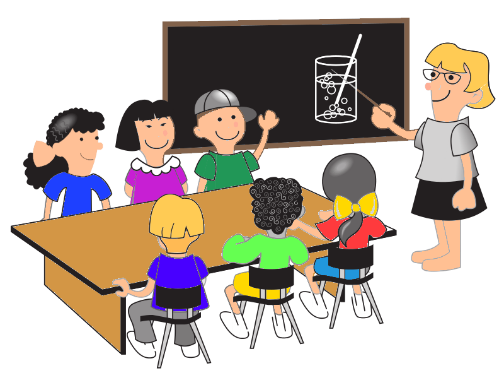 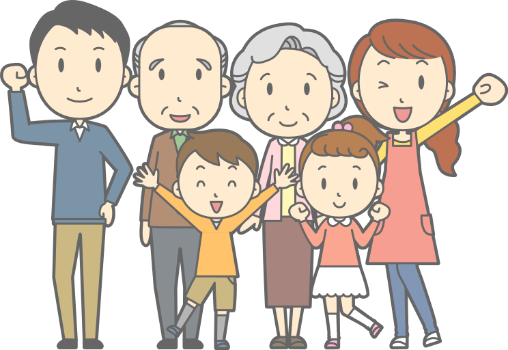 https://openclipart.org/detail/285183/multigenerational-family			https://openclipart.org/download/238442/Classroom.svg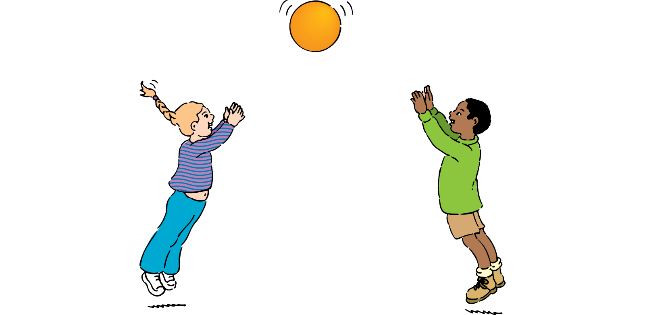 Le tue attività? 	                                                                                                                              https://openclipart.org/download/721/johnny-automatic-playing-ball.svg